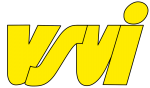 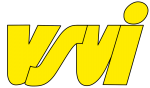 An dieBezirksgruppe 05 Ellwangenz. Hd. Andreas Weiß				oder		Katharina Kruttschnittc/o Landratsamt Ostalbkreis					Sudetenstraße 31Geschäftsbereich Straßenbau					73479 EllwangenObere Straße 1373479 EllwangenEmail: andreas.weiss@rps.bwl.de				Email: kakru047@gmx.deAn der Bezirksgruppenexkursion 2017  –  Rheinland-Pfalz vom 29. bis 30. September 2017habe ich großes Interesse und werde teilnehmen.für Teilnehmer mit Partner/Partnerin. Mich begleiten wird:für Teilnehmer mit Unterbringung im Doppelzimmer: der Kollege, die Kollegin will das Zimmer mit mir teilen:Die Anzahlung von 100 € pro Person habe ich auf das Konto der VSVI-Bezirksgruppe Ellwangen
Nr. DE26 6145 0050 0110 6213 24   BIC: OASPDE6AXXX   bei der Kreissparkasse Ostalb überwiesen._______________________________________________________________________________________Datum und UnterschriftName:Vorname:Straße:PLZ und Ort:Tel.-Nr. / Email:und wünsche Unterbringung im Einzelzimmer Name:Vorname:Name:Vorname: